										Láskyplné Vianoce a v roku 2017, 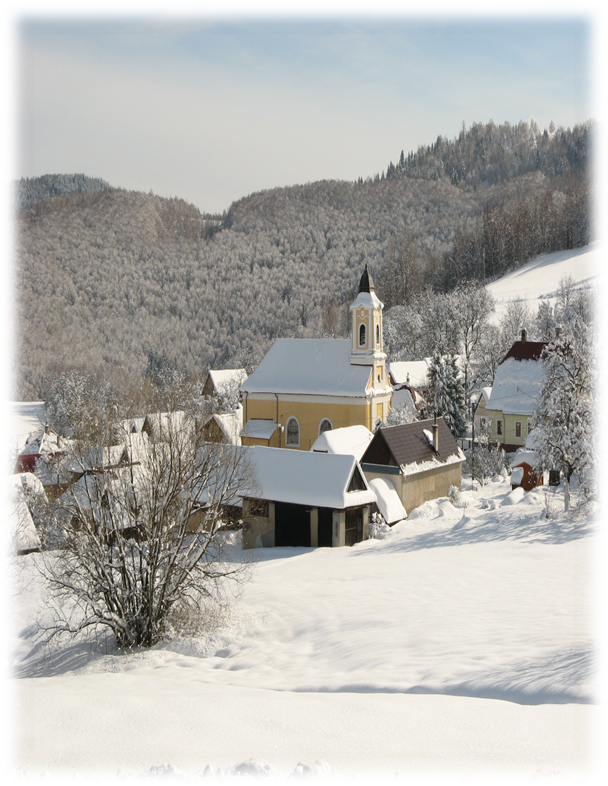 Zdravie, štastie a úspechy želajúobčania obce Šoltýska					